НИЖНЕЗАВИТИНСКАЯ ЧАСТУШКАКАК ОБЪЕКТ ИЗУЧЕНИЯ(из личного архива амурской собирательницы Марии Ивановны Ковалёвой)Елена Леонова Поярковский районный краеведческий музейс. ПоярковоВ 2009 году в  Поярковском музее проводилось очередное праздничное мероприятие с участием поярковского хора ветеранов «Подруги». По его окончании завязался музыкально-краеведческий разговор с одной из участниц – Марией Ивановной Ковалёвой. Она заметила, что в молодости в её родном селе Нижняя Завитинка по праздникам пели частушки, и она много их знает. В нашем музее как раз не была разработана тема фольклора, и я предложила Марии Ивановне записать частушки для их сохранения и изучения. Она с удовольствием согласилась. Через некоторое время Мария Ивановна показала тетрадку с записями, но не оставила её в фондах музея, решив переписать и передать подрастающей внучке на память. И только спустя 6 лет заветная тетрадка прочно обосновалась в основном фонде нашего  музея.	Мария Ивановна Ковалёва родилась в 1935 году в селе Нижняя Завитинка Михайловского района Амурской области в крестьянской семье. 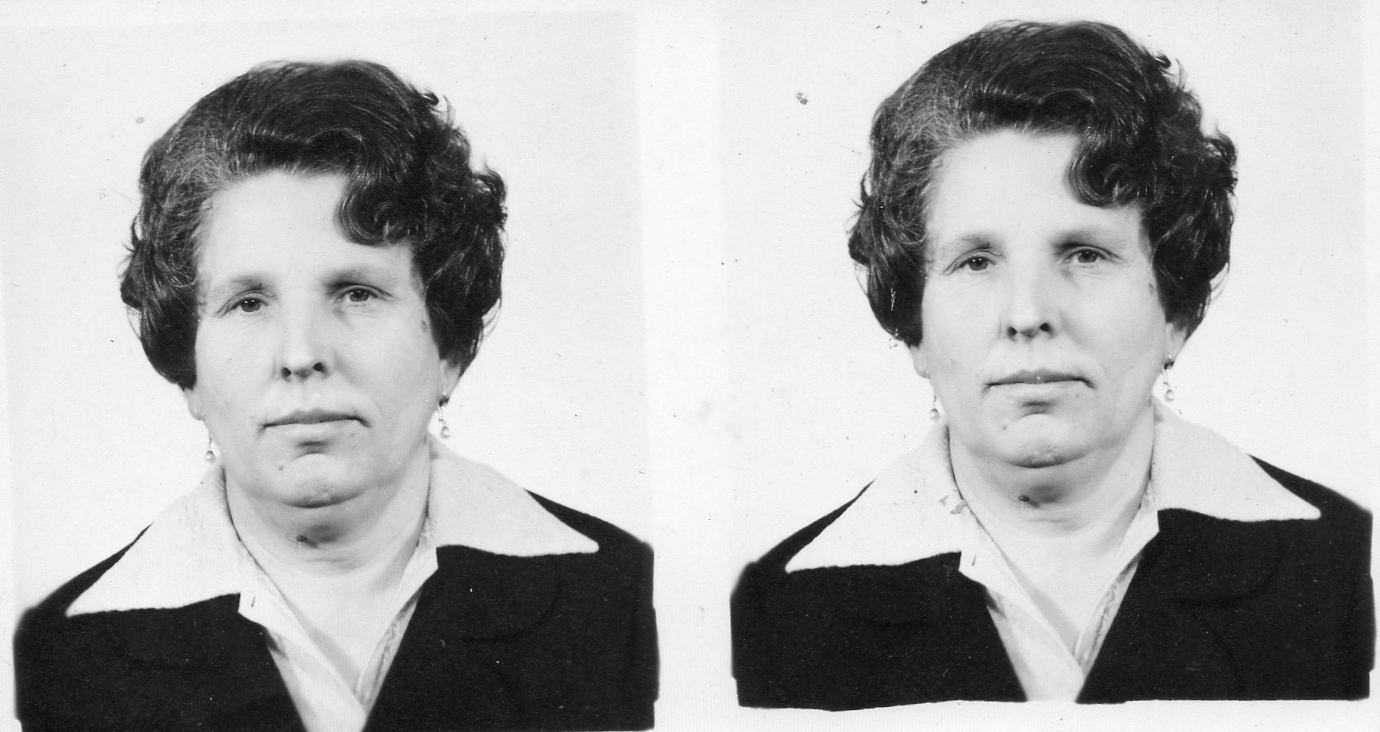 Отец, Иван Андреевич, бригадир полеводческой бригады, был призван на фронт в 1942 году. Мать, Фёкла Никитична, работала птичницей. В семье росло десять детей. Прокормить и одеть всех было непросто. Каждый член семьи вносил свою посильную лепту. Мария тоже помогала своей  маме:  вместе раздавала корм и воду колхозным курам, помогала готовить пищу для овощеводов и увозить её на лошади в поле. Чуть позже Мария,  вместе  с такими же ребятами, как она,  высаживала  и пропалывала овощи, возила для полива воду бочками из речки  на лошадях. Приходилось и пастухом подрабатывать,  и на прицепе со взрослыми стоять во время посевной. Налог на мясо семья сдавала живой птицей – гусями и курами. Держали овец. Из овечьей шерсти вязали чулки, носки, варежки. Для зарабатывания денег на выплату налогов также производили картофельный крахмал: картошку натирали на тёрке, изготовленной из ведра, пробитого  гвоздями. Руки часто были в ссадинах. Выращивали тыкву, подсолнухи на семечки. Садили много капусты, огурцов, помидоров. Осенью всё солили в больших бочках и хранили в погребах. Собирали и сушили в русской печке чёрный паслён, тыкву, используя в качестве начинки для пирожков, ели с чаем. Всё пекли без сахара, так как вволю его не было. Ещё ребятишки собирали орехи, голубицу, черёмуху - это всё возили на базар продавать. 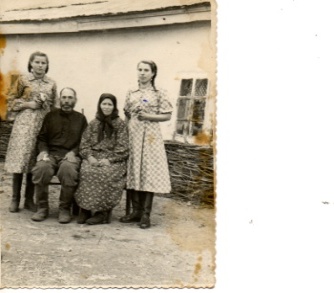 Только-только отпраздновали Победу над фашистской Германией, как, вернувшись с сенокоса, нижнезавитинцы узнали о войне с Японией. Все женщины плакали. Позже слышны были  звуки взрывов с китайской стороны.  Через деревню  проходили советские войска. После нашей победы над Японией в деревенской школе жили пленные японцы, работавшие на уборке сои.  Дети в это время учились в домах, у тех нижнезавитинцев, у кого было попросторней. Несмотря на тяжёлую трудовую жизнь, нижнезавитинская молодёжь находила силы на гуляния с песнями и плясками под гармонь и гитару. Песни пели разные, в том числе украинские. Но без частушек не обходилась ни одна вечеринка.  Мария была одной из лучших певуний.Мария Ивановна Ковалёва назвала свою тетрадь «Частушки моей молодости». В тетради заполнены записями 31 лист, 61 страница.	На каждой, в среднем 4-5 полных четырёхстрочных коротких песен общим количеством 275. Период, отражённый в ней, охватывает 1930-е - 1950-е годы. Это весьма насыщенное историческими событиями время: Вторая мировая война, служба в армии (13),  колхозная жизнь (8).  Казалось бы,  частушкам не свойственны серьёзные, тем более военные темы, связанные с армией,  но нижнезавитинцы нашли связанные с ней  проблемы и отразили их в  своих песнях. В сборнике М.И. Ковалёвой их 13.«Проводила я милёнка, Он уехал воевать, На прощанье приказала: «На границе – не дремать!», «Скоро кончится война, Ребята пойдут ротами. Я любимого дружка Встречу за воротами», «Скоро кончится война – Ребята пойдут ёлочкой. Я любимого дружка Встречу с поллитровочкой». Особым нюансом военного времени звучала неизбежность выживания: «Полюбила лейтенанта За зелёные штаны. Голова не  сообразила, Что селёдка у старшины»,  «Ой, бей боты, Добивай боты, Командир роты Купит новы боты!», и связанные с этим временем неизбежные моральные потери: «Ой, война, ты война, Ты меня обидела, Ты заставила любить, Кого я ненавидела».Очень ценными с исторической точки зрения я считаю колхозные частушки. В них отражается  ушедшее в прошлое повальное, часто насильное, ведение коллективного хозяйства через человеческие взаимоотношения, связанные с возникающими проблемами: «Ребят много, ребят много, Ребят некуда девать. Скоро лошади подохнут – Ребят будем запрягать»,  «Моя милка-бригадирка Ходит на собрания, Ничего не понимает Голова барания», «У подружки у моей Кудри вьются до бровей. Ухажёров у ней много, Ещё больше трудодней», «Я надену бело платье И пойду на тот конец. Никого я не боюся, Председатель мой отец», «Бригадир, бригадир, Как тебе не стыдно, Все бабы на работе, А твоей не видно», «Я на печке сижу – Нитки сматываю, Каждый день Трудодень зарабатываю», «Я доярка, я доярка  – Такая профессия. Всех коров позадоила, Но гуляю весело».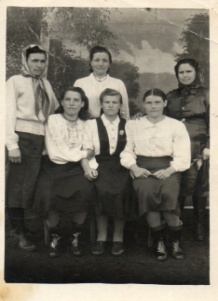 По тематическому признаку нижнезавитинские частушки можно разделить на несколько частей. Хотя разграничение весьма условно, так как темы перекликаются. Естественно, самая многочисленная и разнообразная частушка любовно-бытовая, так как касалась она тихих и бурных чувств молодых людей, определяющихся, с кем дальше идти по жизни: «Полюбила я его - Тихого – претихого. Он меня поцеловал  - Я еле передыхала», «Карие глазёночки  Валяются в кладовочке. Я за карие глаза Буду драться до ножа». Во многих частушках отражаются страдания от неразделённых чувств: «Я на розовой подушечке Реве, реву, реву. Моя розова подушечка Не скажет никому», «Кабы я бы, кабы я Стеклянная родилась, Я бы с горя и тоски Упала - и разбилась», «Ой, страданье – Страданьице, Ох, кому милый Достанется?».К изменам относились по-разному - с иронией: «Голосочка у меня нету, Стала я хрипучая, То измена, то любовь – Она меня замучила»; с лихой надеждой на новые отношения: «Изменяй, так изменяй Парень чернобровенький. Не ходи, не провожай – Меня проводит новенький»; с подтверждением ошибки выбора парня: «К синю морю подходила, Воду с чашечки пила. Милый бросил – теперь кается: Весёлая была».Как и в жизни, в частушке отражалась проблема выбора пары, связанная с материальным неравенством и несоответствие запросам материально-нравственные качества: «Я любила Шурочку За кожану тужурочку. Тужурочка порвалася – Я с Шурой поругалася», «Гармониста полюбила, Не попала за него: Капиталу не хватило У папаши моего», «Я хотела выйти замуж Мать корову не даёт, А жених такой попался – Без коровы не берёт», «Все пришли, все пришли При костюмах, при часах, Моё чухало причухало В порватых сапогах». В любовно-бытовых частушках можно найти ответ на вопрос, за что можно полюбить, приправленный сочной иронией: «У милёнка моего Поговорочка на «о». Вот за эту поговорочку Влюбилась я в него», «Я любила сокола Красивого, высокого. Становилась на кровать,  Чтоб его поцеловать», «Балалайка, лайка, лайка, Балалайка-стуколка. Хоть сама я некрасива, Зато милый – куколка», «У моёва дорогова Аккуратненький носок: 8 курочек усядется, Девятый – петушок»,  «Я по берегу иду – Берег осыпается, Я беззубого люблю – Лучше  не кусается», «Шила милому кисет – Вышла рукавица. А мне милый говорит: «Какая мастерица!». В них высмеиваются  отрицательные свойства противоположного пола с прямолинейностью и даже грубостью: «Пойдёмте, девки, по домам, Здесь ребята не по нам: Хорошие – занятые, Шантрапы – не надо нам», «Тракториста любить –Нужно приготовиться: Тонну мыла закупить, А потом знакомиться», «Ты, милый, попляши. У тебя – четыре вши, На макушке пятая – Не кусай, проклятая!», «Раз, два – с бурею. Мой залётка с дурею: Хоть какая подморгнёт, Подымается – идёт». «Гармонист, гармонист – Рубашка зелёная,А у нашего гармониста Изба развалёная», «Затопилася голаночка, Повеялся дымок. У моёго у милёночка Туда-сюда умок».Частушки–завлекалочки, как правило, пели девушки, подчёркивая свои умения (готовка, вышивание, шитьё,  исполнение песен): «Говорят на меня, Что не умею хлеба печь. Умею печь, умею жечь, Умею мальчика завлечь», «Я сидела на мосту, На мосту дырявому, Вышивала я платочек Ване кучерявому», «Я частушек много знаю – Начинаю с боевой. У меня сегодня нету Провожатого домой».Много у Марии Ивановны в тетради частушек про сватовство: «Ой, залёточкина мать Идёт невесту выбирать. Она такую выберет, Что глаза повыдерет», «Мой милёночек – не глуп Завернул меня в тулуп, Рученькой наваливал – Замуж уговаривал», «Меня сватали сваты С позолоченной дугой. Пока пудрилась-румянилась – Уехали к другой», «Ой, мать, моя мать, Зачем меня женишь? Меня в армию возьмут – Куда жену денешь?».Близки к любовным частушки семейные, отражающие семейные проблемы: взаимоотношения дочь – мать (реже – сын – мать), жена – муж, зять – тёща, дед – баба (старик – старуха): «Девочки-беляночки, Пойдёмте на поляночки, Когда бабы будете, Поляночки забудете», Не ходите, девки, замуж, Замужем плохая жизнь – Муж на улицу не пустит Скажет – рядышком ложись», «Маменька неродная –Похлёбочка холодная. Кабы родная была, То горячей налила»,  «Ой, мать, моя мать, Пусти на станцию гулять. Там вагоны новые, Ребята чернобровые», «Меня мама била, била Об машинку головой: Вот тебе, дочка, машина И шофёрик молодой», «Ой, тёща моя, Тёща ласковая. Все конфеты из кармана Повытаскивала», «Я у тёщи был – Тёща угостила: Со второго этажа За ноги спустила», «Ой, старуха старику Задала вопрос такой: «Почему у нас с тобой  Нет любови никакой?»Отдельным многочисленным циклом выделяются частушки про гармониста (гитариста) (21), особо уважаемых людей, своими умениями влияющих на настроение окружающих: «Гармониста полюбила, Заругала меня мать. Не ругай меня, мамаша, Развесёлый будет зять», «Гармониста любить – Нужно чисто ходить, Нужно пудриться, румяниться, И брови подводить», «Гармонист, гармонист, Чтоб ты провалился. Один вечер проводил – Три года хвалился», «Гармонисту нашему Надо примеровочку: Коечку, периночку, Лет семнадцать милочку».В особую группу можно выделить плясовые  частушки, в том числе «дроботушки», «семёновну». По форме они есть со словами, не несущими смысловой нагрузки (1), с рифмованными приговорками, не относящимися к основному смыслу частушки (23). Приведу пример: «На столе стоит стакан, А в стакане – таракан. Если хочешь познакомиться – Копи на сарафан», «Ой, юбка моя – Четыре оборки, Хочу -  дома заночую, Хочу – у Егорки», «Из колодца вода льётся, Не вода – одеколон. Что-то холодно относится К моей любови он».По эмоциональному настрою нижнезавитинская частушка и просто весёлая, и язвительная, и мстительная, и даже грубая, с двусмысленностями и «картинками» (15): «Я иду – она стирает, Я давай у ней просить. Не подумайте плохого: «Дай колечко поносить»,  «Раз, два, раз, два, Да ещё разочек. Посулила – не дала Шёлковый платочек».Нижнезавитинская частушка – это отражение целого мира исторических явлений, чувств и эмоций жителей села середины 20 века. Частушка – это возможность высказаться прилюдно по разным поводам в форме короткой песни. Многие из них имеют воспитательное, поучительное значение, оформленные в добродушную, юмористическую и даже сатирическую оболочку. Частушки позволяют выплеснуть наружу тоску и отчаяние,  выразить народную мудрость, высмеять глупость, высказать мнение односельчан по поводу тех или иных поступков соседей, живущих на одной территории. Тем самым частушка несёт обучающее значение, с помощью эмоций формирующее общественное мнение, своим чётким ритмом создающее весёлое настроение, чем помогает легче пережить негативные события в общественной и личной жизни. Практическая ценность исследования определяется тем, что содержащийся в нем материал, выводы и обобщения могут быть использованы  для изучения преломлений в народном фольклоре изгибов истории,  а также для организации и проведения  краеведческих мероприятий в музее и на территории Михайловского района.Будучи откликом на события дня, частушка обычно рождается как поэтическая импровизация. Ей свойственны обращения к определённому лицу или слушателям, прямота высказывания, экспрессия.Частушка - это один из самых распространённых жанров русского фольклора. Широкое распространение получила в первой половине 20 в. Частушки создавались преимущественно сельской молодёжью, исполнялись  во время гуляний под гармонь, балалайку, гитару или без музыкального сопровождения. Тематика, главным образом, любовно-бытовая. Но возникают частушки общественного содержания (чаще с сатирической окраской).